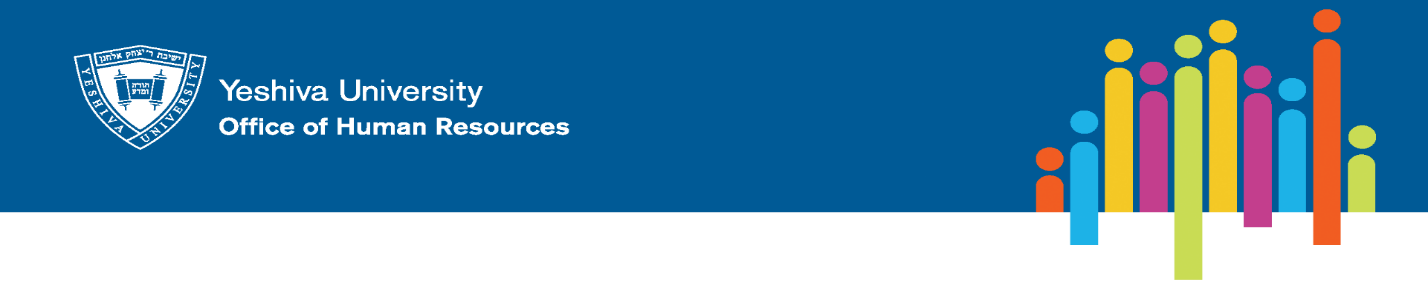 Completion of Volunteer/Community Service Employee Name ____________________________ (Print)Department _____________________________Service Organization, name and address____________________________________________________________________________________________Date of Service __________________Description of service performed________________________________________________________________________________________________________________________________________________________________________________________________________________________________________________________________________________________________________________________With which core value does the service align and why (Truth, Infinite Human Worth, Life, Compassion, Redemption)______________________________________________________________________________________________________________________________________________________________________________________________________________________________________________________________________________________________________________________Organization RepresentativeName	____________________________(Print)Signature __________________________		Date _____________Employee Signature __________________		Date _____________Submit to Human Resources: alana.merly@yu.edu